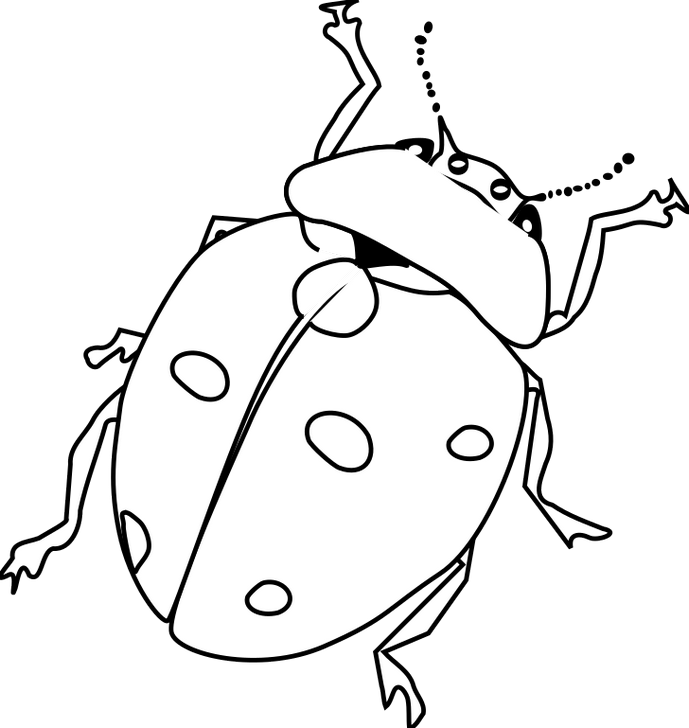 T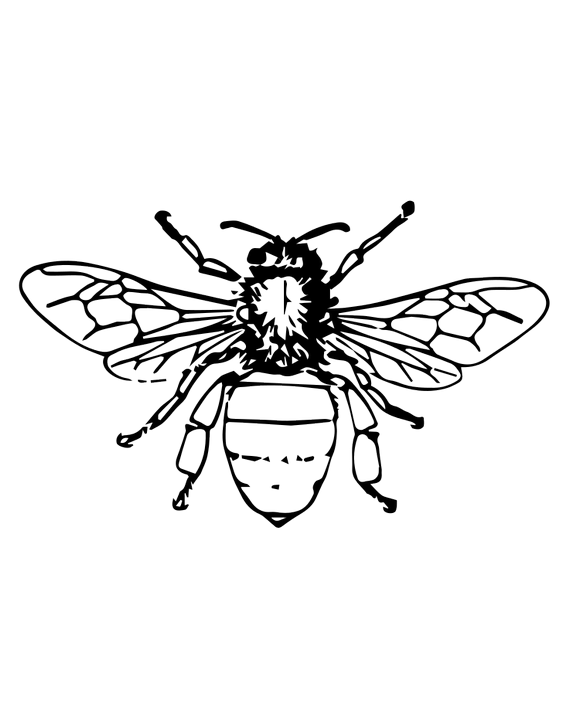 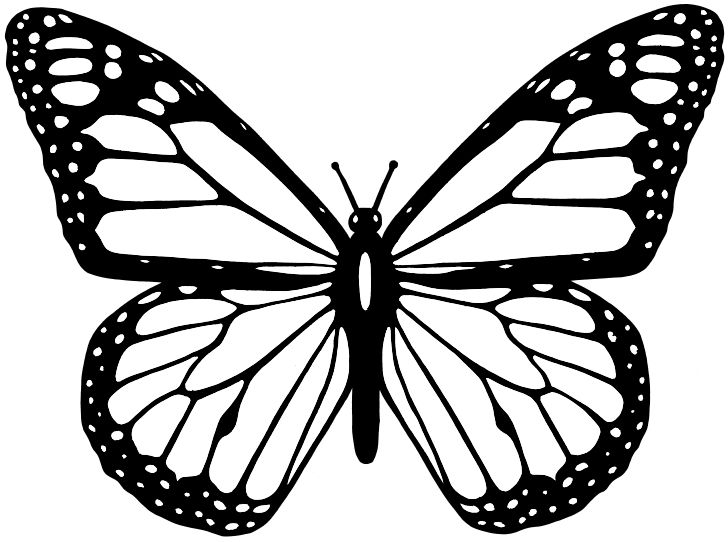 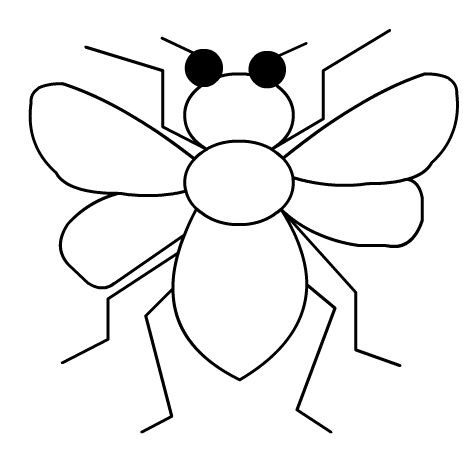 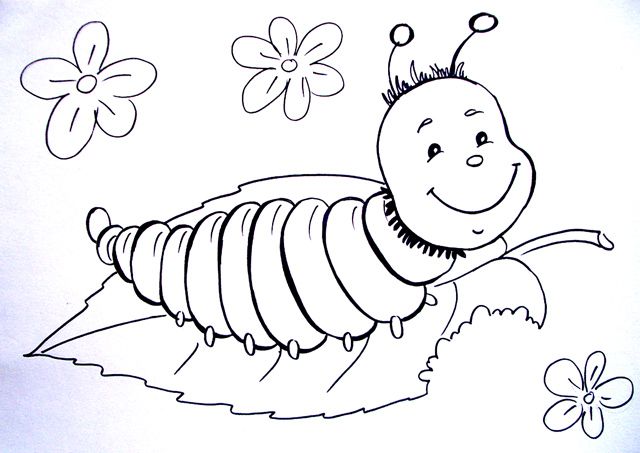 Colour the paintings and answear these questions:What colour is ladybug?How many dots has ladybug got?How many legs has fly got?Do you like caterpillars?